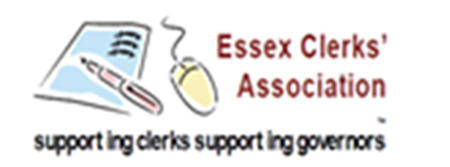 INFORMATION UPDATEThe following are links to information you might find useful for either yourself and/or your Governing Body / Board of TrusteesCareers guidance and access for education and training providers Statutory guidance for governing bodies, school leaders and school staff – January 2018Changes to the teaching of Sex and Relationship Education and PSHE A call for evidenceGDPR Readiness TrackerDfE Privacy NoticesKeeping Children Safe in Education 2017: Government ConsultationKeeping children safe in education Statutory guidance for schools and colleges: September 2018  NAHT Data and its use in schoolsNGA School governance in 2017: An annual survey by NGA and TESOfsted Short inspections of good schools:  A report on the responses to the consultationOfsted Annual Report of Her Majesty’s Chief Inspector of Education, Children’s Services and Skills 2016/17Primary School Accountability: A Technical GuidePrimary progress measures How the primary progress measures are calculated Primary school progress measure scores for key stage 2: school performance tablesRecruiting a headteacher: A guide to the recruitment and selection of headteachers and other leadership rolesRecruiting a headteacher toolkitSexual violence and sexual harassment between children in schools and collegesTransforming Children and Young People’s Mental Health Provision: a  Green PaperUnlocking Talent, Fulfilling Potential: A plan for improving social mobility through educationUK Council for Child Internet Safety: Online safety in schools and colleges: Questions for the Governing Board